Plan de Mejoramiento Unificado para los Distritos de Colorado 2015-16 Código de Organización:  [xxxx]		Nombre de Distrito:  [Nombre]	Código AU:  [xxxx]		Nombre AU:  [nombre]	DPF Oficial 2014: [1-Año/3-Años]Sección I:  Resumen sobre el Distrito/Consorcio	Instrucciones: Esta sección ofrece una visión general del plan de mejoramiento del distrito/consorcio. Para llenar esta sección, copie y pegue los Retos de Desempeño Prioritarios, Causas Fundamentales y Estrategias de Mejoramiento Principales que se encuentran en las Secciones III y IV del UIP 2015-16 una vez que se haya llenado. En el sistema de UIP por Internet, esta sección se llenará automáticamente a medida que se redacte el UIP.Acceda al Marco de Desempeño del Distrito aquí: http://www.cde.state.co.us/schoolview/performance Informe previamente cumplimentado para el DistritoInstrucciones: Esta sección resume los requisitos de responsabilidad del programa únicos para el distrito/consorcio según las medidas de responsabilidad federales y estatales.  Históricamente, este informe ha incluido información del Marco de Desempeño del Distrito. Debido a la transición de evaluaciones estatales y la aprobación de HB15-1323 no se crearán DPF para el 2015.  En la tabla continuación, CDE ha cumplimentado previamente los datos del distrito/consorcio en letra azul.  Estos datos ilustran el desempeño del distrito/consorcio para cumplir con las expectativas de responsabilidad federales y estatales mínimas en el programa. Medidas de desempeño estudiantil para la responsabilidad estatal y federal Situación y requisitos de responsabilidad para el Plan de MejoramientoSituación y requisitos de responsabilidad para el Plan de Mejoramiento (cont.)Situación y requisitos de responsabilidad para el Plan de Mejoramiento (cont.)Sección II:  Información sobre el plan de mejoramientoInformación adicional sobre el distritoSección III: Descripción de análisis de datos e identificación de causas fundamentales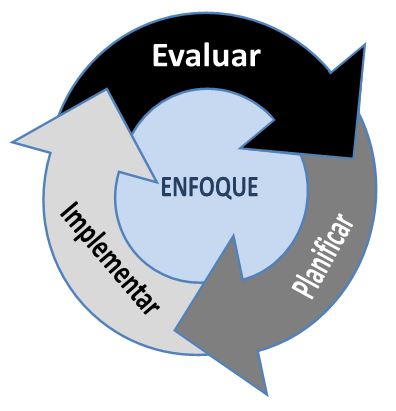 Esta sección corresponde a la etapa de "Evaluar" del ciclo de mejoramiento continuo. La conclusión principal es describir el proceso y los resultados del análisis de los datos para su distrito.  El análisis debe justificar las metas y medidas de desempeño propuestas en la sección IV.  Le proveemos dos hojas de trabajo para ayudarle a organizar el análisis de datos para su descripción.  Esta sección de análisis incluye: identificar en qué áreas el distrito o consorcio no cumplió por lo menos con las expectativas de responsabilidad estatales y federales mínimas; describir el progreso hacia los objetivos del año escolar anterior; describir los datos de desempeño que se usaron en el análisis de las tendencias; identificar las tendencias y retos de desempeño (tendencias negativas); describir cómo se priorizaron los retos de desempeño; identificar las causas fundamentales de los retos de desempeño; describir cómo se identificaron y verificaron las causas fundamentales y qué datos se usaron; y describir la participación de las partes interesadas en el análisis.  Se ofrecen guías adicionales sobre cómo participar en el proceso de análisis de datos en el Manual de Planificación de Mejoramiento Unificado. Efectos de las Medidas de Éxito Académico de Colorado (CMAS) sobre el análisis de datos:  Durante el año escolar 2014-15, Colorado pasó de las evaluaciones de lectura, redacción y matemáticas de TCAP a las evaluaciones de inglés y matemáticas de CMAS PARCC. Estas evaluaciones miden normas de contenido relacionadas pero diferentes y se espera que tengan niveles de dominio diferentes. Como resultado, podría ser un reto mayor actualizar el análisis de datos este año (en particular las declaraciones de tendencias).  Aunque todavía se espera que se actualice el análisis de datos de la escuela, puede que sean necesarias algunas modificaciones en la práctica habitual.  Consulte el documento de guía de transición de evaluaciones estatal UIP en el sitio web de UIP para ver las opciones y consideraciones.Descripción de datos para el distrito o consorcioInstrucciones:  En la narración de datos, describa el proceso y los resultados del análisis de datos para el distrito o consorcio, que incluya (1) una descripción del distrito y el proceso de análisis de datos, (2) una revisión del desempeño actual, (3) análisis de tendencias, (4) retos de desempeño prioritarios y (5) análisis de las causas fundamentales. Se incluye a continuación una descripción de las secciones narrativas esperadas.  La narración de datos no debe tener más de cinco páginas.  Se han proporcionado dos hojas de trabajo (#1 Evaluación del progreso de los objetivos de desempeño del año anterior y #2 Análisis de datos) para organizar los datos a los que se hace referencia en la narración de datos.Hoja de trabajo #1: Seguimiento del progreso de los objetivos de desempeño del año anteriorInstrucciones: Esta tabla apoya el análisis del progreso alcanzado hacia los objetivos de desempeño que se establecieron para el año escolar 2014-15 (plan del año anterior).  Aunque debe incluirse esta hoja de trabajo en su UIP, el objetivo principal es documentar las reflexiones de su distrito o Consorcio para ayudarle a preparar la descripción de los datos.  Hoja de trabajo #2:  Análisis de datosInstrucciones:  Esta tabla apoya los equipos de planificación para documentar y organizar las observaciones sobre los datos a nivel de distrito para redactar la narración de datos obligatoria.  Los equipos de planificación deben describir las tendencias positivas y negativas de los cuatro indicadores de desempeño usando por lo menos 3 años de datos y luego priorizar los retos de desempeño (según las tendencias notables) en los que el distrito o consorcio concentrarán sus esfuerzos para mejorar.  El análisis de la causa fundamental y esfuerzos de planificación de mejoramiento en el resto del plan deben abordar los retos de desempeño prioritarios identificados.  Se recomienda un número limitado de retos de desempeño prioritarios (no más de 3-5); un reto de desempeño puede ser de aplicación a múltiples indicadores de desempeño.  Como mínimo, deben identificarse retos de desempeño prioritarios en cualquiera de las 4 áreas de indicadores de desempeño donde no se cumplieron las expectativas estatales y federales para fines de responsabilidad.  En la mayoría de los casos, esto será solamente una actualización al plan del 2014, dado que el DPF no ha cambiado para el 2015.  Finalmente, provea una descripción breve del análisis de la causa fundamental para todos los retos de desempeño prioritarios.  Es posible que las causas fundamentales sean de aplicación a varios retos de desempeño prioritarios.  Puede añadir filas, de ser necesario.Sección IV: Planes de acciónEsta sección aborda la etapa de "Planificar" del ciclo de mejoramiento continuo.  En primer lugar, identifique los objetivos de desempeño anuales y las medidas provisionales.  Éstos se documentarán en el Formulario para establecer objetivos del distrito o consorcio obligatorio en la siguiente página.  Luego vaya a la planificación de medidas, las cuales deben reflejarse en el Formulario de planificación de medidas.Formulario para establecer objetivos del distrito o consorcioInstrucciones:  Llene la hoja de trabajo a continuación. Se espera que los distritos o consorcios establezcan sus propios objetivos anuales para los indicadores de desempeño (por ejemplo, desempeño académico, crecimiento académico, brechas de crecimiento académico y preparación para la universidad y fuerza laboral). Como mínimo, los distritos o consorcios deben establecer objetivos para cada uno de los indicadores de desempeño en los que no se cumplan las expectativas del Estado; los objetivos también tienen que estar relacionados con los retos de desempeño prioritarios que se identificaron en la narración de datos (sección III).  Tome en consideración los objetivos del año anterior (vea la hoja de trabajo #1) y si es necesario haga ajustes.  Para cada objetivo de desempeño anual, identifique las medidas provisionales que se usarán para monitorear el progreso hacia el cumplimiento de los objetivos anuales por lo menos cada tres meses durante el año escolar.  Efectos de las Medidas de Éxito Académico de Colorado (CMAS) sobre el establecimiento de objetivos:  Durante el año escolar 2014-15, Colorado pasó de las evaluaciones de lectura, redacción y matemáticas de TCAP a las evaluaciones de inglés y matemáticas de CMAS PARCC. Estas evaluaciones miden normas de contenido relacionadas pero diferentes y se espera que tengan niveles de dominio diferentes. Como resultado, no es adecuado establecer objetivos basados en el porcentaje de estudiantes que tienen puntuaciones de competente y avanzado. Más aún, CDE todavía no sabe si los percentiles de crecimiento de estudiantes y los percentiles de crecimiento de estudiantes medio estarán disponibles para fines de responsabilidad, planificación o preparación de informes. Se sabe que los percentiles de crecimiento adecuados no estarán disponibles este año para los resultados de 2014-15. Todavía se espera que se establezcan objetivos en el proceso de UIP durante este periodo de transición.  Sin embargo, puede que sean necesarias algunas modificaciones en la práctica habitual.  Consulte el documento de guía de transición de evaluaciones estatal UIP en el sitio web de UIP para ver las opciones y consideraciones.Formulario para establecer objetivos del distrito o consorcioFormulario de planificación de medidas para 2015-16 y 2016-17Instrucciones:  Identifique las estrategias de mejoramiento principales para el 2015-16 y 2016-17 que abordarán las causas fundamentales determinadas en la Sección III.  Para cada estrategia de mejoramiento principal, indique la causa fundamental que las medidas de acción ayudarán a eliminar.  Luego indique qué disposición de responsabilidad u oportunidad de subvención abordará.  En la tabla a continuación, provea detalles sobre las medidas de acción clave necesarias para implementar la estrategia de mejoramiento principal.  Los detalles deben incluir las medidas de acción que se tomarán para implementar la estrategia de mejoramiento principal, plazos generales, recursos que se usarán para implementar las medidas y los puntos de referencia para la implementación.  Puede añadir filas adicionales para las medidas de acción.  Aunque la plantilla provee espacio para las tres estrategias de mejoramiento principales, puede añadir más estrategias de mejoramiento principales.  Sin embargo, para que el trabajo sea manejable, se recomienda que los distritos se concentren en no más de 3 a 5 estrategias de mejoramiento principales.Estrategia de mejoramiento principal #1:  __________________________________________	Se consideró la causa fundamental:  _______________________________________________________________________________________________________________________________________________________________________________Disposiciones de responsabilidad u oportunidades de subvenciones consideradas por esta estrategia de mejoramiento principal (marque todas las que apliquen):  Acreditación estatal 	  Plan de graduación y finalización de estudiantes (Distrito de graduación designado)	  Título IA	  Título IIA
  Título III 	  Programa para estudiantes talentosos          Otro: ______________________________________________________________________* Nota:  Estas dos columnas no son necesarias para cumplir con los requisitos de responsabilidad estatales o federales. Sin embargo, se recomienda que las llene.  La "Situación de medida de acción" podría ser un requisito de ciertas subvenciones.Estrategia de mejoramiento principal #2:  ____________________________________________Se consideró la causa fundamental:  _____________________________________________________________________________________________________________________________________________________________________________Disposiciones de responsabilidad u oportunidades de subvenciones consideradas por esta estrategia de mejoramiento principal (marque todas las que apliquen):  Acreditación estatal 	  Plan de graduación y finalización de estudiantes (Distrito de graduación designado)	  Título IA	  Título IIA
  Título III 	  Programa para estudiantes talentosos	   Otro: _____________________________________* Nota:  Estas dos columnas no son necesarias para cumplir con los requisitos de responsabilidad estatales o federales. Sin embargo, se recomienda que las llene.  La "Situación de medida de acción" podría ser un requisito de ciertas subvenciones.Estrategia de mejoramiento principal #3:  ____________________________________________Se consideró la causa fundamental:  ______________________________________________________________________________________________________________________________________________________________________________Disposiciones de responsabilidad u oportunidades de subvenciones consideradas por esta estrategia de mejoramiento principal (marque todas las que apliquen):  Acreditación estatal 	  Plan de graduación y finalización de estudiantes (Distrito de graduación designado)	  Título IA	  Título IIA
  Título III 	  Programa para estudiantes talentosos	   Otro: _____________________________________* Nota:  Estas dos columnas no son necesarias para cumplir con los requisitos de responsabilidad estatales o federales. Sin embargo, se recomienda que las llene.  La "Situación de medida de acción" podría ser un requisito de ciertas subvenciones.Sección V:  AnexosAlgunos distritos o consorcios tendrán que proveer formularios adicionales para documentar la responsabilidad o requisitos de la subvención:Requisitos adicionales para la situación de cambio conforme a la responsabilidad del Estado (es obligatorio para los distritos identificados).Distritos designados como distrito de graduación (es obligatorio para los distritos identificados).Programas de ESEA, incluidos los Títulos IA, IIA y III (es obligatorio para los distritos que acepten fondos de ESEA con un tipo de plan de cambio o mejoramiento prioritario).Título III (es obligatorio para todos los beneficiarios identificados para Mejoramiento conforme al título III, independientemente del tipo de plan).Requisitos adicionales para las unidades administrativas con un programa para estudiantes talentosos (es obligatorio para todos los distritos).Resumen Ejecutivo¿Cómo se están desempeñando los estudiantes? ¿En qué áreas centrará la atención el distrito?Retos de Desempeño Prioritarios: Declaraciones específicas sobre los retos de desempeño (no incluye presupuesto, personal, plan de estudios, enseñanza, etc.), y se debe identificar por lo menos una (1) prioridad por cada indicador de desempeño (logro, crecimiento, brechas de crecimiento, PWR) para el cual el distrito no haya cumplido las expectativas federales, estatales o locales.¿Por qué sigue teniendo el sistema educativo estos retos?Causas Fundamentales: Declaraciones que describan la causa o causas principales más profundas del reto o retos de desempeño que, si desaparecieran, eliminarían o reducirían sustancialmente el reto o retos de desempeño.¿Qué medidas está tomando el distrito para eliminar estos riesgos?Estrategias de Mejoramiento Principales: Un enfoque general que describe una serie de medidas relacionadas que estén destinadas a mejorar el desempeño.Indicadores de desempeñoMedidas/MétricasExpectativas federales y estatales 2014-15Resultados del beneficiario de subvención 2014-15Resultados del beneficiario de subvención 2014-15¿Cumple con las expectativas?Desarrollo y adquisición del inglésAMAO 1
Descripción: Calificación de subindicador de Crecimiento Académico para el Dominio del InglésCalificación de Cumple o Excede en el subindicador de Crecimiento Académico para el Dominio del Inglés. [Calificación][Calificación][Sí/No]Desarrollo y adquisición del inglésAMAO 2 
Descripción: % de estudiantes de inglés que han alcanzado dominio del inglés en WIDA ACCESS13% de los estudiantes cumplen con las expectativas AMAO 2.[%][%][Sí/No]Desarrollo y adquisición del inglésAMAO 3 
Descripción: Calificaciones de subindicador de contenido de Brechas de Desarrollo Académico (percentil de crecimiento medio y adecuado en lectura, matemáticas y redacción) para los estudiantes de inglés; subindicador de Tasa de Graduación No Agregada para los estudiantes de inglés; y Tasas de Participación para los estudiantes de inglés(1) Calificación de Cumple o Excede en los subindicadores de contenido de Brechas de Crecimiento Académicas para los estudiantes de inglés, (2) Calificación de Cumple o Excede en subindicador de Tasa de Graduación No Agregada para los estudiantes de inglés; y (3) Cumple los Requisitos de Participación para los estudiantes de inglés.RN/AN/ADesarrollo y adquisición del inglésAMAO 3 
Descripción: Calificaciones de subindicador de contenido de Brechas de Desarrollo Académico (percentil de crecimiento medio y adecuado en lectura, matemáticas y redacción) para los estudiantes de inglés; subindicador de Tasa de Graduación No Agregada para los estudiantes de inglés; y Tasas de Participación para los estudiantes de inglés(1) Calificación de Cumple o Excede en los subindicadores de contenido de Brechas de Crecimiento Académicas para los estudiantes de inglés, (2) Calificación de Cumple o Excede en subindicador de Tasa de Graduación No Agregada para los estudiantes de inglés; y (3) Cumple los Requisitos de Participación para los estudiantes de inglés.WN/AN/ADesarrollo y adquisición del inglésAMAO 3 
Descripción: Calificaciones de subindicador de contenido de Brechas de Desarrollo Académico (percentil de crecimiento medio y adecuado en lectura, matemáticas y redacción) para los estudiantes de inglés; subindicador de Tasa de Graduación No Agregada para los estudiantes de inglés; y Tasas de Participación para los estudiantes de inglés(1) Calificación de Cumple o Excede en los subindicadores de contenido de Brechas de Crecimiento Académicas para los estudiantes de inglés, (2) Calificación de Cumple o Excede en subindicador de Tasa de Graduación No Agregada para los estudiantes de inglés; y (3) Cumple los Requisitos de Participación para los estudiantes de inglés.MN/AN/ADesarrollo y adquisición del inglésAMAO 3 
Descripción: Calificaciones de subindicador de contenido de Brechas de Desarrollo Académico (percentil de crecimiento medio y adecuado en lectura, matemáticas y redacción) para los estudiantes de inglés; subindicador de Tasa de Graduación No Agregada para los estudiantes de inglés; y Tasas de Participación para los estudiantes de inglés(1) Calificación de Cumple o Excede en los subindicadores de contenido de Brechas de Crecimiento Académicas para los estudiantes de inglés, (2) Calificación de Cumple o Excede en subindicador de Tasa de Graduación No Agregada para los estudiantes de inglés; y (3) Cumple los Requisitos de Participación para los estudiantes de inglés.GradN/AN/ADesarrollo y adquisición del inglésAMAO 3 
Descripción: Calificaciones de subindicador de contenido de Brechas de Desarrollo Académico (percentil de crecimiento medio y adecuado en lectura, matemáticas y redacción) para los estudiantes de inglés; subindicador de Tasa de Graduación No Agregada para los estudiantes de inglés; y Tasas de Participación para los estudiantes de inglés(1) Calificación de Cumple o Excede en los subindicadores de contenido de Brechas de Crecimiento Académicas para los estudiantes de inglés, (2) Calificación de Cumple o Excede en subindicador de Tasa de Graduación No Agregada para los estudiantes de inglés; y (3) Cumple los Requisitos de Participación para los estudiantes de inglés.ParticipaciónN/AN/AResumen de plazos del Plan del Distrito 15 de octubre de 2015(Distritos en Mejoramiento Prioritario o Cambio) Opcionalmente, puede presentar el plan para su revisión el 15 de octubre de 2015 para recibir comentarios anticipados.  Para ver los elementos obligatorios en el plan de mejoramiento, vaya a los Criterios de Calidad en:  http://www.cde.state.co.us/uip/UIP_TrainingAndSupport_Resources.asp.  Resumen de plazos del Plan del Distrito 15 de enero de 2016(Distritos en Mejoramiento Prioritario o Cambio) La fecha límite para entregar el UIP del distrito al CDE para su revisión es el 15 de enero de 2016 por medio de Tracker o el sistema de UIP por Internet.   Resumen de plazos del Plan del Distrito 15 de abril de 2016(Todos los Distritos) La fecha límite para entregar el UIP del distrito al CDE para el anuncio público es el 15 de abril de 2016 por medio de Tracker o el sistema de UIP por Internet.  Algunas revisiones a nivel del programa se harán durante este mismo periodo.  Para ver los elementos obligatorios en el plan de mejoramiento, vaya a los Criterios de Calidad en:  http://www.cde.state.co.us/uip/UIP_TrainingAndSupport_Resources.asp.  ProgramaProceso de identificaciónIdentificación para distritoInstrucciones para llenar el plan de mejoramientoProgramas de responsabilidad y subvenciones del estadoProgramas de responsabilidad y subvenciones del estadoProgramas de responsabilidad y subvenciones del estadoProgramas de responsabilidad y subvenciones del estadoTipo de plan para acreditación estatal El plan se asigna con base en la puntuación global del Marco de Desempeño del Distrito 2014 (logros, crecimiento, brechas en crecimiento, preparación para la universidad y fuerza laboral) y el cumplimiento de requisitos de finanzas, seguridad, participación y administración de las pruebas.[Tipo de plan] [Año][Instrucciones individualizadas]  Los distritos con un plan de Mejoramiento Prioritario o de Cambio basado en el DPF de 2014 deben presentar el plan a CDE para revisión a más tardar el 15 de enero de 2016.  Los distritos a los que se le ha asignado un plan de Cambio deben llenar el anexo obligatorio para los distritos en Cambio.  Tenga presente que los requisitos especializados para los distritos en Cambio se incluyen en el documento de Criterios de Calidad.Escuelas bajo el calendario de responsabilidadPor lo menos una escuela en el distrito tiene un plan de Mejoramiento Prioritario o Cambio, lo que significa que la escuela se encuentra bajo el calendario de responsabilidad.Número de escuelas en el calendario:  [#][Instrucciones individualizadas]  Se alienta a los distritos a que incluyan información sobre cómo las escuelas bajo el calendario de responsabilidad están recibiendo apoyo intenso destinado a aumentar los resultados considerables para los estudiantes.  Plan de graduación y logros (distrito de graduación designado)En por lo menos uno de los cuatro años escolares anteriores, el distrito (1) tenía una calificación de preparación general para la universidad y fuerza laboral de "No cumple" o "Acercándose" en el Marco de Desempeño del Distrito y (2) tenía una tasa de graduación a tiempo menor de 59.5% o una tasa de deserción anual por lo menos dos veces mayor que la tasa de deserción a nivel estatal para ese año. [Sí/No][Instrucciones individualizadas]  Los distritos que necesitan llenar un Plan de graduación y logros de estudiantes deben presentar un UIP a CDE para que lo revise.  Tenga presente que los requisitos especializados para los Distritos de Graduación Designados se incluyen en el documento de Criterios de Calidad.Educación para estudiantes talentososTodas las Unidades Administrativas (AU) que son la agencia principal para el Programa de estudiantes talentosos.  Múltiples AU a nivel de distrito (incluido BOCES) podrán incorporar los requisitos del Programa para estudiantes talentosos en cada UIP individual a nivel de distrito.[Unidad Administrativa Principal para el Programa de Estudiantes Talentosos/No es la Unidad Administrativa Principal para el Programa de Estudiantes Talentosos][Instrucciones individualizadas]  Los beneficiarios con un plan de Mejoramiento Prioritario o de Cambio deben presentar el UIP para revisión a más tardar el 15 de enero de 2016. Los demás AU deben presentar el plan a nivel de distrito para revisión a más tardar el 15 de abril de 2016. Si un distrito que sea parte de la AU de distritos múltiples tiene un plan de Mejoramiento Prioritario o de Cambio , todavía podrá presentarse el plan del Programa de estudiantes talentosos antes de la fecha límite en abril. Todas las AU deben llenar el anexo de educación para estudiantes talentosos obligatorio.  Tenga presente que los requisitos especializados para todas las AU que estén a cargo de un Programa de estudiantes talentosos se incluyen en el documento de Criterios de Calidad. Las expectativas del estado para los Programas de educación para estudiantes talentosos se encuentran en el sitio Web de CDE en:  http://www.cde.state.co.us/gt/director.html. Los distritos podrán usar datos no agregados proporcionados en carpetas de datos como en el año anterior. ProgramaProceso de identificaciónIdentificación para distritoInstrucciones para llenar el plan de mejoramientoESEA y responsabilidad por subvenciónESEA y responsabilidad por subvenciónESEA y responsabilidad por subvenciónESEA y responsabilidad por subvenciónTítulo IALos Distritos financiados por el Título IA a los que se les ha asignado un tipo de plan de Mejoramiento Prioritario o de Cambio.[Sí/No][Instrucciones individualizadas]   Los distritos de Mejoramiento Prioritario o de Cambio deben llenar el anexo obligatorio para los programas de ESEA.   Tenga presente que los requisitos especializados se incluyen para Título I en el documento de Criterios de Calidad.Título IIALos Distritos financiados por el Título IIA a los que se les ha asignado un tipo de plan de Mejoramiento Prioritario o de Cambio.[Sí/No][Instrucciones individualizadas]   Los distritos de Mejoramiento Prioritario o de Cambio deben llenar el anexo obligatorio para los programas de ESEA.  Tenga presente que los requisitos especializados se incluyen para el Título IIA en el documento de Criterios de Calidad.Mejoramiento del programa bajo el Título IIIEl distrito o consorcio no cumplió con los AMAO durante dos o más años consecutivos.[Sí/No][Instrucciones individualizadas]  Los beneficiarios con un plan de Mejoramiento Prioritario o de Cambio deben presentar el UIP para revisión a más tardar el 15 de enero de 2016.  Los demás beneficiarios identificados bajo el Título III deberán presentar un plan para revisión a más tardar el 15 de abril de 2016.   Todos los beneficiarios identificados deben llenar el anexo obligatorio de Título III.  Los beneficiarios identificados en Mejoramiento Prioritario o en Cambio deben llenar los anexos obligatorios de Título III y ESEA.  Tenga presente que los requisitos especializados se incluyen para el Título III en el documento de Criterios de Calidad.Distrito con Escuela de Enfoque Identificada o Escuela con Subvención de Intervención en Etapas (TIG)El distrito tiene por lo menos una escuela que (1) ha sido identificada como una Escuela de Enfoque de Título I o (2) tiene una subvención de TIG vigente.[Sí/No][Instrucciones individualizadas]  Independientemente del tipo de plan del distrito, los distritos con una escuela de Enfoque o una escuela TIG deben explicar cómo el distrito está apoyando la escuela para que se logren cambios considerables.  Tenga presente que los requisitos especializados se incluyen para estas identificaciones de escuelas en el documento de Criterios de Calidad.Revisión exhaustiva e historial de subvenciones selectasRevisión exhaustiva e historial de subvenciones selectasRevisión exhaustiva e historial de subvenciones selectasRevisión exhaustiva e historial de subvenciones selectasRevisión exhaustiva e historial de subvenciones selectasSubvenciones relacionadasSubvenciones relacionadas¿Ha recibido el distrito una subvención que apoye los esfuerzos de mejoramiento del distrito?  ¿Cuándo se adjudicó la subvención?  ¿Ha recibido el distrito una subvención que apoye los esfuerzos de mejoramiento del distrito?  ¿Cuándo se adjudicó la subvención?  CADICADI¿Ha participado el distrito o participará en una revisión de CADI?  Si contesta sí, ¿cuándo?¿Ha participado el distrito o participará en una revisión de CADI?  Si contesta sí, ¿cuándo?Evaluador externoEvaluador externo¿Se ha aliado el distrito con un evaluador externo para ofrecer evaluación exhaustiva?  Especifique el año y el nombre del proveedor o herramienta usada¿Se ha aliado el distrito con un evaluador externo para ofrecer evaluación exhaustiva?  Especifique el año y el nombre del proveedor o herramienta usadaInformación sobre el plan de mejoramientoInformación sobre el plan de mejoramientoInformación sobre el plan de mejoramientoInformación sobre el plan de mejoramientoInformación sobre el plan de mejoramientoEl distrito o Consorcio está presentando este plan de mejoramiento para cumplir con los requisitos de (Marque todas las que correspondan):  Acreditación estatal 	  Plan de graduación y finalización de estudiantes (Distrito de graduación designado)	  Título IA	  Título IIA
  Título III 	  Educación para estudiantes dotados   Otro: __________________________________________________________________________El distrito o Consorcio está presentando este plan de mejoramiento para cumplir con los requisitos de (Marque todas las que correspondan):  Acreditación estatal 	  Plan de graduación y finalización de estudiantes (Distrito de graduación designado)	  Título IA	  Título IIA
  Título III 	  Educación para estudiantes dotados   Otro: __________________________________________________________________________El distrito o Consorcio está presentando este plan de mejoramiento para cumplir con los requisitos de (Marque todas las que correspondan):  Acreditación estatal 	  Plan de graduación y finalización de estudiantes (Distrito de graduación designado)	  Título IA	  Título IIA
  Título III 	  Educación para estudiantes dotados   Otro: __________________________________________________________________________El distrito o Consorcio está presentando este plan de mejoramiento para cumplir con los requisitos de (Marque todas las que correspondan):  Acreditación estatal 	  Plan de graduación y finalización de estudiantes (Distrito de graduación designado)	  Título IA	  Título IIA
  Título III 	  Educación para estudiantes dotados   Otro: __________________________________________________________________________El distrito o Consorcio está presentando este plan de mejoramiento para cumplir con los requisitos de (Marque todas las que correspondan):  Acreditación estatal 	  Plan de graduación y finalización de estudiantes (Distrito de graduación designado)	  Título IA	  Título IIA
  Título III 	  Educación para estudiantes dotados   Otro: __________________________________________________________________________En el caso de distritos con menos de 1000 estudiantes:  Este plan está cumpliendo con los requisitos del plan de mejoramiento para:     Distrito solamente	  Planes a nivel de distrito y escuela (plan combinado).  Si se incluyen las escuelas en este plan, adjunte los informes que se hayan llenado anteriormente e indique los nombres de las escuelas: ______________________________________________En el caso de distritos con menos de 1000 estudiantes:  Este plan está cumpliendo con los requisitos del plan de mejoramiento para:     Distrito solamente	  Planes a nivel de distrito y escuela (plan combinado).  Si se incluyen las escuelas en este plan, adjunte los informes que se hayan llenado anteriormente e indique los nombres de las escuelas: ______________________________________________En el caso de distritos con menos de 1000 estudiantes:  Este plan está cumpliendo con los requisitos del plan de mejoramiento para:     Distrito solamente	  Planes a nivel de distrito y escuela (plan combinado).  Si se incluyen las escuelas en este plan, adjunte los informes que se hayan llenado anteriormente e indique los nombres de las escuelas: ______________________________________________En el caso de distritos con menos de 1000 estudiantes:  Este plan está cumpliendo con los requisitos del plan de mejoramiento para:     Distrito solamente	  Planes a nivel de distrito y escuela (plan combinado).  Si se incluyen las escuelas en este plan, adjunte los informes que se hayan llenado anteriormente e indique los nombres de las escuelas: ______________________________________________En el caso de distritos con menos de 1000 estudiantes:  Este plan está cumpliendo con los requisitos del plan de mejoramiento para:     Distrito solamente	  Planes a nivel de distrito y escuela (plan combinado).  Si se incluyen las escuelas en este plan, adjunte los informes que se hayan llenado anteriormente e indique los nombres de las escuelas: ______________________________________________Información de contacto del distrito o consorcio  (Puede añadir contactos adicionales, de ser necesario)Información de contacto del distrito o consorcio  (Puede añadir contactos adicionales, de ser necesario)Información de contacto del distrito o consorcio  (Puede añadir contactos adicionales, de ser necesario)Información de contacto del distrito o consorcio  (Puede añadir contactos adicionales, de ser necesario)Información de contacto del distrito o consorcio  (Puede añadir contactos adicionales, de ser necesario)1Nombre y cargoNombre y cargo1Correo electrónicoCorreo electrónico1Teléfono Teléfono 1Dirección postalDirección postal2Nombre y cargoNombre y cargo2Correo electrónicoCorreo electrónico2Teléfono Teléfono 2Dirección postalDirección postalDescripción del ambiente del distrito y el proceso para el análisis de datos: Provea una descripción breve del distrito para establecer el contexto para los lectores (por ejemplo, datos demográficos).  Incluya el proceso general para la redacción del UIP y los participantes (por ejemplo, el Comité de responsabilidad del distrito).Revisión de desempeño actual: Revise los datos estatales y locales.  Documente cualquier área en la que el distrito no cumplió con las expectativas estatales o federales.  Tome en cuenta el progreso del año anterior hacia el cumplimiento de los objetivos del distrito.  Identifique la magnitud general de los retos de desempeño del distrito.Análisis de tendencias: Provea una descripción del análisis de tendencias que incluya por lo menos 3 años de datos (datos estatales y locales), si están disponibles. Las declaraciones de tendencias deben proveerse para las 4 áreas de indicadores de desempeño y por grupos no agregados.  Las declaraciones de tendencias deben incluir la dirección de la tendencia y una comparación (por ejemplo, expectativas del estado, promedio estatal) que indique por qué la tendencia es notable.  Retos de Desempeño Prioritarios: Identifique las tendencias notables (o una combinación de tendencias) que sean la prioridad principal que se debe atender (retos de desempeño prioritario).  No se recomiendan más de 3 a 5.  Justifique por qué se han seleccionado estos retos y describa la magnitud de los retos de desempeño generales del distrito.Análisis de causas fundamentales: Identifique por lo menos 1 causa fundamental por cada reto de desempeño prioritario. Las causas fundamentales deben considerar las medidas tomadas por los adultos, estar bajo el control del distrito y considerar los retos de desempeño prioritarios.  Demuestre que la causa fundamental se verificó por medio de datos adicionales.  Se recomienda que incluya una descripción del proceso de selección para la estrategia de mejoramiento principal correspondiente.Descripción de narrativa:Descripción de narrativa:Descripción de narrativa:Descripción de narrativa:Descripción de narrativa:Descripción de narrativa:Descripción de narrativa:Descripción de narrativa:Descripción de narrativa:Indicadores de desempeñoObjetivos para el año escolar 2014-15 (Objetivos establecidos en el plan del año anterior)¿Desempeño del 2014-15?  ¿Se cumplió con el objetivo?  ¿Cuán cerca estuvo el distrito de cumplir con el objetivo?¿Desempeño del 2014-15?  ¿Se cumplió con el objetivo?  ¿Cuán cerca estuvo el distrito de cumplir con el objetivo?Reflexión breve sobre por qué los objetivos anteriores 
se cumplieron o no se cumplieron.Desempeño académico (situación)Desempeño académico (situación)Crecimiento académicoCrecimiento académicoBrechas de crecimiento académicoBrechas de crecimiento académicoPreparación para la universidad y fuerza laboral (PWR)Preparación para la universidad y fuerza laboral (PWR)Plan de graduación y finalización del estudiante (Para los distritos de graduación designados)Plan de graduación y finalización del estudiante (Para los distritos de graduación designados)Desarrollo y adquisición del inglés (AMAO)Desarrollo y adquisición del inglés (AMAO)Indicadores de desempeñoDescripción de tendencias notables 
(3 años de datos estatales y locales anteriores)Retos de Desempeño Prioritarios Causas fundamentalesDesempeño académico (situación)Desempeño académico (situación)Crecimiento académicoCrecimiento académicoBrechas de crecimiento académicoBrechas de crecimiento académicoPreparación para la universidad y fuerza laboral (PWR)Preparación para la universidad y fuerza laboral (PWR)Plan de graduación y finalización del estudiante (Para los distritos de graduación designados)Plan de graduación y finalización del estudiante (Para los distritos de graduación designados)Desarrollo y adquisición del inglés (AMAO)Desarrollo y adquisición del inglés (AMAO)Indicadores de desempeñoMedidas/MétricasMedidas/MétricasRetos de Desempeño 
Prioritarios Objetivos de desempeño anualObjetivos de desempeño anualMedidas provisionales para 
2015-16Estrategia de mejoramiento principalMedidas/MétricasMedidas/MétricasRetos de Desempeño 
Prioritarios 2015-162016-17Medidas provisionales para 
2015-16Estrategia de mejoramiento principalDesempeño académico (situación)CMAS, CoAlt, K-3 medida de alfabetización (Ley READ), medidas localesELADesempeño académico (situación)CMAS, CoAlt, K-3 medida de alfabetización (Ley READ), medidas localesLECTURADesempeño académico (situación)CMAS, CoAlt, K-3 medida de alfabetización (Ley READ), medidas localesMDesempeño académico (situación)CMAS, CoAlt, K-3 medida de alfabetización (Ley READ), medidas localesSCrecimiento académicoPercentil de crecimiento medio (TCAP & ACCESS), medidas localesELACrecimiento académicoPercentil de crecimiento medio (TCAP & ACCESS), medidas localesMCrecimiento académicoPercentil de crecimiento medio (TCAP & ACCESS), medidas localesELPBrechas de crecimiento académicoPercentil de crecimiento medio, medidas localesELABrechas de crecimiento académicoPercentil de crecimiento medio, medidas localesMPreparación para la universidad y fuerza laboral (PWR)Tasa de graduaciónTasa de graduaciónPreparación para la universidad y fuerza laboral (PWR)Tasa de graduación desagregadaTasa de graduación desagregadaPreparación para la universidad y fuerza laboral (PWR)Tasa de deserciónTasa de deserciónPreparación para la universidad y fuerza laboral (PWR)CO ACT mediaCO ACT mediaPreparación para la universidad y fuerza laboral (PWR)Otras medidas PWROtras medidas PWRDesarrollo y adquisición del inglésCrecimiento ACCESS (AMAO 1)Crecimiento ACCESS (AMAO 1)Desarrollo y adquisición del inglésCompetencia ACCESS (AMAO 2)Competencia ACCESS (AMAO 2)Descripción de las medidas de acción para implementar la estrategia de mejoramiento principalPlazosPlazosPersonal clave*Recursos
(Cantidad y fuente: federal, estatal o local)Puntos de referencia de implementaciónSituación de medida de acción* (por ejemplo, finalizada, en progreso, no se ha comenzado)Descripción de las medidas de acción para implementar la estrategia de mejoramiento principal2015-162016-17Personal clave*Recursos
(Cantidad y fuente: federal, estatal o local)Puntos de referencia de implementaciónSituación de medida de acción* (por ejemplo, finalizada, en progreso, no se ha comenzado)Descripción de las medidas de acción para implementar la estrategia de mejoramiento principalPlazosPlazosPersonal clave*Recursos
(Cantidad y fuente: federal, estatal o local)Puntos de referencia de implementaciónSituación de medida de acción* (por ejemplo, finalizada, en progreso, no se ha comenzado)Descripción de las medidas de acción para implementar la estrategia de mejoramiento principal2015-162016-17Personal clave*Recursos
(Cantidad y fuente: federal, estatal o local)Puntos de referencia de implementaciónSituación de medida de acción* (por ejemplo, finalizada, en progreso, no se ha comenzado)Descripción de las medidas de acción para implementar la estrategia de mejoramiento principalPlazosPlazosPersonal clave*Recursos
(Cantidad y fuente: federal, estatal o local)Puntos de referencia de implementaciónSituación de medida de acción* (por ejemplo, finalizada, en progreso, no se ha comenzado)Descripción de las medidas de acción para implementar la estrategia de mejoramiento principal2015-162016-17Personal clave*Recursos
(Cantidad y fuente: federal, estatal o local)Puntos de referencia de implementaciónSituación de medida de acción* (por ejemplo, finalizada, en progreso, no se ha comenzado)